RIWAYAT HIDUPBiodataNama				: Haryatno SaputraTempat/tanggal lahir		: Makassar / 21 januari 1991Alamat	 KTP			: Jl. Bung no. 8, Tamalanrea-MakassarAlamat SEKARANG		: Jl.baru pasar lama abepura, Jayapura-PapuaEmail				:  haryatno.saputra@gmail.comphone				:  082199364911Pendidikan			: D.3 Teknik ElektroJenis kelamin			: Laki-lakiKeahlianmampu mengoperasikan  Microsoft Office (word, excel dan PowerPoint).mampu berbahasa inggris, baik lisan maupun tertulis.Terbiasa berhubungan langsung dengan customer saat bertugas serta menangani keluhan customer.Mampu mengerjakan laporan keuanganTerbiasa mengontrol bawahan hingga 25 orang Pendidikan2011	Politeknik Negeri Ujung Pandang (PNUP)	D3 T.Elektro2008	SMAN 1 tompobulu, Bantaeng	jurusan IPA2005	SMPN 1 tompobulu, Bantaeng	-2002	SD Inpres Bung, Makassar	-Organisasi2010	Pengurus Keluarga muslim politeknik PNUP2008	anggota kelompok pecinta alam (KPA) Smansa Tompobulu2007	anggota organisasi intra sekolah (OSIS) smansa tompobuluPengalaman KerjaMei 2014 -  April 2015	Supervisor di Jco Donuts & Coffee MALLJAYAPURAMei 2012 – Mei 2014		Asisten restoran manager (ARM) di KFCABEPURAOktober-Desember 2011		Bekerja Part Time di Pizza Hut sebagaidelivery-manAgustus-September 2011	Praktek Kerja Lapang di PT. Hutchison                     Telecommunication CP Makassar pada divisi MicrowaveHormat saya,     Haryatno Saputra, A.md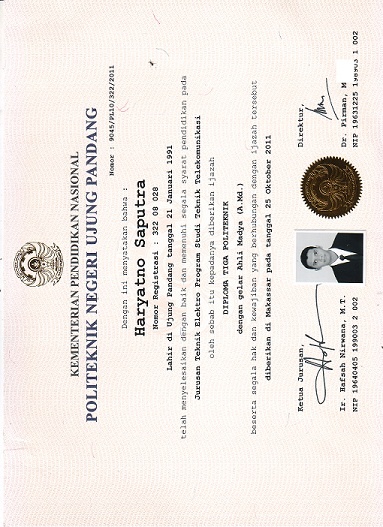 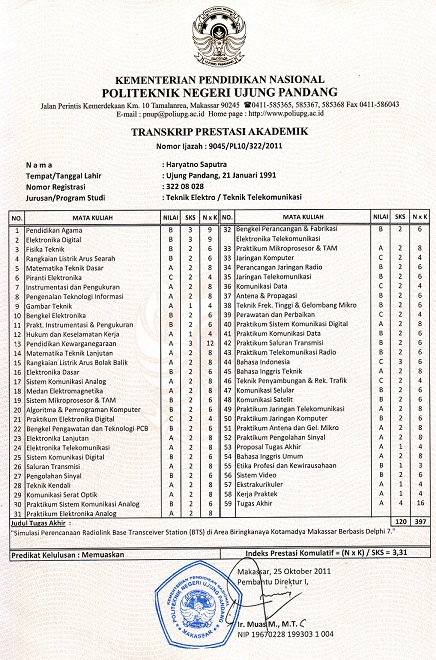 